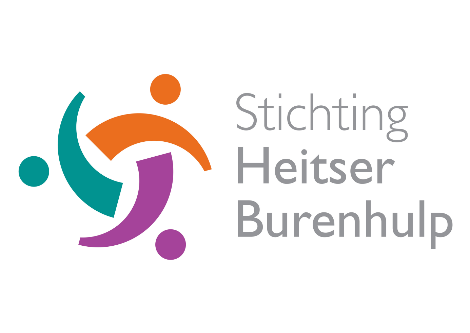 Nieuwsbrief Heitser Burenhulp: november 2018VoorwoordOok in 2018 hebben vrijwilligers, contactpersonen en bestuursleden zich ingezet voor Heitser Burenhulp. Allen dank hiervoor. Deze nieuwsbrief is bedoeld voor alle betrokkenen bij onze organisatie. Wilt u reageren op de inhoud hiervan dan kunt u een mail sturen naar : info@heitserburenhulp.nlKoffie-uurtjeIn de week van 3 december bezoeken bestuursleden weer de vrijwilligers en contactpersonen. Zij willen hiermee u bedanken voor uw inzet. Tevens wordt u uitgenodigd voor een koffieuurtje op 13 december om 15.30 uur in de Tump. Een mooie gelegenheid om vrijwilligers en bestuursleden te ontmoeten en samen eens te praten over de wijze waarop Heitser Burenhulp functioneert. Wanneer u deel wilt nemen aan het koffieuurtje, laat u het s.v.p. voor 11 december  weten. Dit kunt u doorgeven via het telefoonnummer van de contactpersonen, 06 – 369144 78 of via de info mail.Het bestuurMet ingang van 1 september is Wilma Dorscheidt begonnen als secretaris van Heitser Burenhulp. Zij volgt Marody Hellwig op. Marody blijft zich als vrijwilliger inzetten en houdt  de taak, het  bijhouden van de momenten van inzet van vrijwilligers.ContactpersonenGeert Peeters stopt met ingang van 1 januari als contactpersoon. Hij was vanaf het eerste jaar  van het bestaan van Heitser Burenhulp als zodanig actief. Geert wordt bedankt voor zijn inzet en betrokkenheid. Willemien Hoefnagels volgt hem op als contactpersoon en vrijwilliger.WervingsactieHet bestuur heeft in de maand oktober middels enkele publicaties aangegeven dat Heitser Burenhulp graag mensen helpt , maar ook zelf hulp nodig heeft: concreet nieuwe vrijwilligers en contactpersonen. Inmiddels hebben twee personen zich aangemeld als contactpersoon/vrijwilliger. Inzet vrijwilligersOp basis van hulpvragen zetten de contactpersonen vrijwilligers in. In onderstaand overzicht wordt deze inzet aangegeven. Uit dit overzicht blijkt dat hulpvragen niet voor alle ‘klussen’ die vrijwilligers willen en kunnen aanbieden, gesteld worden. Voor een vrijwilliger kan dit betekenen dat er nauwelijks een beroep wordt gedaan op zijn of haar inzet. De contactpersonen proberen de hulpvragen evenwichtig te verdelen onder de vrijwilligers.Overleg bestuur en contactpersonen In november hebben de contactpersonen een gesprek gehad met het bestuur met als doel de werkzaamheden te evalueren. In deze bespreking is aandacht gevraagd voor de regeling reiskosten: de huidige regeling blijft ongewijzigd: vrijwilligers kunnen aan de hulpvrager een vergoeding voor gemaakte reiskosten vragen van 19 eurocent per kilometer. De contactpersonen wijzen de hulpvragers erop op tijd om hulp te vragen. Soms verzoekt men hulp die de dag daarna uitgevoerd moet worden. Dan kan de contactpersoon niet altijd meer een vrijwilliger inzetten.Overzicht inzet hulpIn onderstaand overzicht wordt de inzet van vrijwilligers op basis van hulpvragen weergevenOVERZICHT HULPVRAGEN VOOR HEITSER BURENHULP in 2018Totaal telling aantal geregistreerde hulpvragen op 11 oktober 2018: 53Vrijwilligers die ingezet worden bij Eetpunt: 10Totaal aantal: 59Afgewezen hulpvragen: 8Totaal aantal vrijwilligers: 44SubsidieDe gemeente Leudal heeft toegezegd om Heitser Burenhulp jaarlijks een bedrag toe te kennen van € 600 voor de exploitatie van de organisatie. Hiermee kunnen wij de jaarlijkse uitgaven bekostigen.WebsiteRaadpleeg de website voor informatie: www.heitserburenhulp.nlNummerHulpvraag uitgevoerdAantal1.Vervoer in eigen auto/excursie102.Vervoer/dokter/tandarts/ziekenhuis/therapie143.Boodschappen doen44.Kleine klusjes125.Hond uitlaten6.Koken7.Computer problemen88.Houden van gezelschap19.Begeleiden bij wandeling10.Hulp bij administratie11.Tuin onderhoud412.Chauffeur in auto van hulpvrager13.Naai- verstelwerk14.Vervoer met rolstoel15.Vrijwilliger bij Eetpunt10